Đề số 04Phần 1:TTBÀI 01BÀI 02BÀI 03BÀI 04BÀI 05BÀI 06BÀI 07BÀI 08BÀI 09BÀI 10Điểm mỗi bài là 1 điểm, học sinh chỉ viết đáp số vào ô trống bên phải.Biết hiệu của hai số bằng 27 và thương của chúng bằng 2,08. Hai số đó là:Nếu Hoa thêm 1 tuổi thì tuổi Hoa bằng 1/5 tuổi bà và bằng 1/3 tuổi mẹ. Biết rằng bà hơn mẹ 24 tuổi. Hỏi tuổi Hoa lúc đó?Một nhà trẻ chuẩn bị gạo cho 120 em bé ăn trong 60 ngày. Nhưng sau 20 ngày có một số em đến thêm, nên số gạo còn lại chỉ đủ ăn trong 30 ngày. Hỏi có bao nhiêu em mới đến thêm.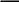 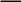 Một ôtô đi từ A đến B với vận tốc 45km/giờ và từ B về A với vận tốc 55km/giờ.Biết tổng thời gian cả đi lẫn về là 5 giờ 20phút. Tính quãng đường AB.Khi cộng một số tự nhiên với một số thập phân, một bạn đã quên mất dấu “,” ở số thập phân và đặt phép tính như cộng hai số tự nhiên thông thường nên đã được tổng là 3757. Em hãy tìm số tự nhiên và số thập phân đó, biết rằng tổng đúng của chúng phải là 52,42.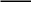 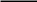 Tam giác ABC có diện tích bằng 15cm2. AB = 9cm, AC= 12cm. Kéo dài AB về phía B và AC về phía C lấy M, N sao cho BM = CN = 3cm. Nối M với N. Diện tích tam giác AMN là?TẬP CÁC ĐỀ THI VÀO LỚP 6 CLCPhần 2: Học sinh trình bày lời giải (mỗi bài 2,5 điểm)Bài 1. Một cửa hàng bán hoa quả có 5 giỏ đựng cam và xoài (trong mỗi giỏ chỉ đựng một loại quả). Số quả trong mỗi giỏ lần lượt là: 33; 36; 40; 47; 49 quả. Sau khi bán đi 1 giỏxoài thì số xoài còn lại bằng xoài?Bài 2. Tổng số tuổi của bố, mẹ và hai con là 87. Biết bố hơn mẹ 3 tuổi, tuổi của anh nhiều gấp đôi số tuổi của em. Số tuổi của em đem nhân với chính số đó thì bằng số tuổi của bố. Hãy tính số tuổi của mỗi người trong gia đình.Lời giải........................................................................................................................................................................................................................................................................................................................................................................................................................................................................................................................................................................................................................................................................................................................................................................................................................................................................................................................................................................................................................................................................................................................................................................................................................................................................................................................................................................................................................................................................................................................................................................................................................................................................................................................................................................................................................................................................................................................................................................................................................................................................................................................................................................................................................................................................................................................................................................................................................................................................................................................................................................................................................................................................................................................................................................................................................................................................................................Đề bàiĐáp sốTính: A = (1995 : 0,25 + 1996 : 4)Tính: A = (1995 : 0,25 + 1996 : 4) 2010 2011(3,75 – 2,51,5 )Tìm số y, biết: (y -3)2+1-3= 1Tìm số y, biết: (y -4)2+2-2= 1422Thực hiện phép tính:4 71 58 242311Thực hiện phép tính:7 72 511 2930123Thực hiện phép tính:721193023721193023Tìm số x, biết:222.... 22010Tìm số x, biết:61220.... x  (x  1)201261220x  (x  1)2012